ТЕХНИЧЕСКАЯ СПЕЦИФИКАЦИЯ
01.10.2004ТЕХНИЧЕСКАЯ СПЕЦИФИКАЦИЯ
01.10.2004Мозаика лак с вкраплениями - Mosaic hiutalelakka Мозаика лак с вкраплениями - Mosaic hiutalelakka 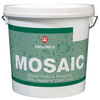  Увеличить 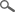 ТИПВодоразбавляемый безрастворительный лак специального применения для внутренних работ. Увеличить ОБЛАСТЬ ПРИМЕНЕНИЯПредназначен для лакировки окрашенных латексной краской бетонных, оштукатуренных, зашпатлеванных и кирпичных поверхностей, гипсовых, древесностружечных и древесноволокнистых плит внутри зданий. В лак вводят многоцветные частицы (хлопья), которые на окрашенной подложке создают декоративную, живую поверхность.  Увеличить ОБЪЕКТЫ ПРИМЕНЕНИЯПрименяется для декоративной окраски стен в жилых помещениях, лестничных клетках, вестибюлях и общественных помещениях. Увеличить ТЕХНИЧЕСКИЕ ДАННЫЕ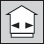 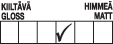 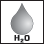 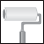 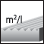 4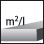 646ЦветаСам лак бесцветный. В него вводят цветные хлопья, которые выпускаются в 4 цветах (синий, желтый, красный и зеленый), и дополнительно в двух классических цветах - белый и черный.Сам лак бесцветный. В него вводят цветные хлопья, которые выпускаются в 4 цветах (синий, желтый, красный и зеленый), и дополнительно в двух классических цветах - белый и черный.Степень блескаПолуматоваяПолуматоваяРасход4-6 м²/л.4-6 м²/л.Тара3 л и 10 л.3 л и 10 л.РастворительВодаВодаСпособ нанесенияНаносится валиком.Наносится валиком.Время высыхания, +23 °C при отн. влажн. воздуха 50 %Лак можно наносить через сутки после окраски поверхности. Время высыхания до отлипа составляет 2 ч. Покрывной защитный слой бесцветного лака можно наносить примерно через 5 ч.Лак можно наносить через сутки после окраски поверхности. Время высыхания до отлипа составляет 2 ч. Покрывной защитный слой бесцветного лака можно наносить примерно через 5 ч.Стойкость к мытьюВыдерживает очистку влажной тряпкой.Выдерживает очистку влажной тряпкой.Сухой остатокОк. 13%.Ок. 13%.Плотность1,0 кг/л.1,0 кг/л.ХранениеЗащищать от мороза.Защищать от мороза.СертификатTikkurila Oyj_Гигиеническое заключениеTikkurila Oyj_Гигиеническое заключениеСвидетельство о государственной регистрацииСвидетельство о государственной регистрацииСвидетельство о государственной регистрацииСертификат пожарной безопасностиПожарный сертификатПожарный сертификатИНСТРУКЦИЯ ПО ИСПОЛЬЗОВАНИЮ ИЗДЕЛИЯУсловия при обработкеОбрабатываемая поверхность должна быть сухой, температура воздуха выше +5ºС и относительная влажность воздуха менее 80%.Обрабатываемая поверхность должна быть сухой, температура воздуха выше +5ºС и относительная влажность воздуха менее 80%.Предварительная подготовкаОчистить поверхность от грязи и пыли. Ранее окрашенные поверхности вымыть моющим средством "Маалипесу", затем тщательно промыть чистой водой. Неровности выправить шпатлевкой серии "Спаккели" или "Престо". Высохшую поверхность отшлифовать. 

Окраска подложки: 
Поверхность окрасить водоразбавляемой латексной краской, как например, "Луя", "Джокер", "Ремонтти-Ясся", "Сиропласт" или "Яссяпласт". 
Сам лак "Мозаика" бесцветный, следовательно, подложка должна быть ровной и обработана краской с хорошой укрывистостью.Очистить поверхность от грязи и пыли. Ранее окрашенные поверхности вымыть моющим средством "Маалипесу", затем тщательно промыть чистой водой. Неровности выправить шпатлевкой серии "Спаккели" или "Престо". Высохшую поверхность отшлифовать. 

Окраска подложки: 
Поверхность окрасить водоразбавляемой латексной краской, как например, "Луя", "Джокер", "Ремонтти-Ясся", "Сиропласт" или "Яссяпласт". 
Сам лак "Мозаика" бесцветный, следовательно, подложка должна быть ровной и обработана краской с хорошой укрывистостью.ЛакированиеПосле полного высыхания подложки ее можно обработать лаком "Мозаика", в котором тщательно перемешаны цветные частицы. Лак наносится валиком на участок площадью 1-1,5 м². Обработать поверхность валиком легкими вертикальными движениями, и при необходимости еще горизонтальными, что гарантирует равномерное разнесение частиц по всей поверхности. Наилучший конечный результат достигается валиком с длинным ворсом. Во избежание разноцветности поверхности следует избегать толстых слоев лака. Нужные исправления и добавления возможно сделать кистью. 
Износостойкость и очищаемость, например, в общественных помещениях, повышаются дополнительным покрытием готовой поверхности полуматовым мебельным лаком «Кива». Ровное покрытие достигается нанесением лака "Кива" валиком с коротким ворсом, например, мохеровым ворсом.После полного высыхания подложки ее можно обработать лаком "Мозаика", в котором тщательно перемешаны цветные частицы. Лак наносится валиком на участок площадью 1-1,5 м². Обработать поверхность валиком легкими вертикальными движениями, и при необходимости еще горизонтальными, что гарантирует равномерное разнесение частиц по всей поверхности. Наилучший конечный результат достигается валиком с длинным ворсом. Во избежание разноцветности поверхности следует избегать толстых слоев лака. Нужные исправления и добавления возможно сделать кистью. 
Износостойкость и очищаемость, например, в общественных помещениях, повышаются дополнительным покрытием готовой поверхности полуматовым мебельным лаком «Кива». Ровное покрытие достигается нанесением лака "Кива" валиком с коротким ворсом, например, мохеровым ворсом.Очистка инструментовРабочие инструменты промыть водой или моющим средством "Пенсселипесу".Рабочие инструменты промыть водой или моющим средством "Пенсселипесу".УходИзбегать применения моющих средств и сильной очистки свежелакированной поверхности, так как свежее покрытие достигает своей окончательной твердости и стойкости в течение ок. одного месяца после окраски. В случае необходимости для очистки покрытия в данный период можно применить легкую очистку влажной мягкой тканью. 

Примерно через месяц после окраски готовое покрытие можно очищать нейтральными (pH 6-8) моющими средствами с помощью мягкой ткани или губки, придерживаясь инструкций производителя моющего средства.Избегать применения моющих средств и сильной очистки свежелакированной поверхности, так как свежее покрытие достигает своей окончательной твердости и стойкости в течение ок. одного месяца после окраски. В случае необходимости для очистки покрытия в данный период можно применить легкую очистку влажной мягкой тканью. 

Примерно через месяц после окраски готовое покрытие можно очищать нейтральными (pH 6-8) моющими средствами с помощью мягкой ткани или губки, придерживаясь инструкций производителя моющего средства.ОХРАНА ТРУДА Работу выполнить с большой осторожностью и тщательностью, избегая длительного ненужного соприкосновения с материалом. На лак имеется паспорт техники безопасности.Паспорт техники безопасности Работу выполнить с большой осторожностью и тщательностью, избегая длительного ненужного соприкосновения с материалом. На лак имеется паспорт техники безопасности.Паспорт техники безопасности Работу выполнить с большой осторожностью и тщательностью, избегая длительного ненужного соприкосновения с материалом. На лак имеется паспорт техники безопасности.Паспорт техники безопасности Работу выполнить с большой осторожностью и тщательностью, избегая длительного ненужного соприкосновения с материалом. На лак имеется паспорт техники безопасности.Паспорт техники безопасности ОХРАНА ОКРУЖАЮЩЕЙ СРЕДЫ И УТИЛИЗАЦИЯ ОТХОДОВНе выливать в канализацию, водоем или на почву. Жидкие остатки передать в место сбора вредных отходов. Пустые, сухие банки можно выбросить на свалку – соблюдать местное законодательство. Не выливать в канализацию, водоем или на почву. Жидкие остатки передать в место сбора вредных отходов. Пустые, сухие банки можно выбросить на свалку – соблюдать местное законодательство. ТРАНСПОРТИРОВКАVAK/ADR -VAK/ADR -